Датчик ОСВЕЩЕННОСТИ (фотоэлемент), т.м. "Feron", серии: SEN модель: SEN28Инструкция по эксплуатации и технический паспортНазначение изделияПрибор предназначен для коммутации цепей переменного тока с номинальным напряжением 230В и частотой 50Гц в зависимости от освещенности. Датчик предназначен для установки на DIN-рейку.Фотоэлемент имеет степень защиты от пыли и влаги IP65.Прибор осуществляет работу осветительного устройства только в темное время суток. Имеется возможность регулировки пороговой освещенности.Датчик работает как с активной, так и со смешанной нагрузкой.Технические характеристики**Представленные в данном руководстве технические характеристики могут незначительно отличаться в зависимости от партии производства. Производитель имеет право вносить изменения в конструкцию товара без предварительного уведомления (см. на упаковке)Комплектность:- Датчик- Коробка упаковочная- Инструкция по эксплуатацииМонтаж и подключениеИзвлеките датчик из коробки и произведите его внешний осмотр.Датчик устанавливается вне зоны действия осветительных приборов. Смонтируйте датчик на DIN-рейку, и подключите согласно рисунку: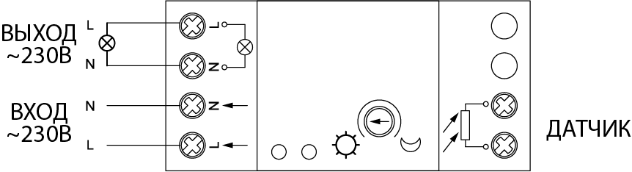   SEN28Диаметр монтажного отверстия для фотоэлемента 10мм.Прибор может срабатывать в зависимости от установленного порога датчика. Прибор работает при освещении менее 2лк, если повернуть регулятор на режим «НОЧЬ» (обозначается значком месяца), и до 100лк, если установить режим «ДЕНЬ» (значок солнце).Правила эксплуатации и меры предосторожностиУстройство предназначено для работы в сетях переменного тока с номинальным сетевым напряжением 230В, которое может быть опасным. Подключение устройства должно осуществляться лицами, имеющими необходимую квалификацию. Обратитесь к квалифицированному электрику.Установка и подключение устройства осуществляется только при отключенном электропитании.Запрещена эксплуатация прибора с поврежденным корпусом, изоляцией входного или выходного кабеля.Радиоактивные и ядовитые вещества в состав устройства не входят.Возможные неисправности и способы их устраненияЕсли после произведенных действий неисправность не устраняется, то дальнейший ремонт нецелесообразен (неисправимый дефект). Обратитесь в место продажи товараХранениеДатчики хранятся в картонных коробках в ящиках или на стеллажах в сухих отапливаемых помещениях.ТранспортировкаДатчики в упаковке пригодны для транспортировки автомобильным, железнодорожным, морским или авиационным транспортом.Утилизация.Товар не содержит в составе дорогостоящих или токсичных материалов и комплектующих деталей, требующих специальной утилизации. По истечении срока службы прибор необходимо утилизировать как бытовые отходы. СертификацияПродукция сертифицирована на соответствие требованиям ТР ТС 004/2011 «О безопасности низковольтного оборудования», ТР ЕАЭС 037/2016 «Об ограничении применения опасных веществ в изделиях электротехники и радиоэлектроники». Продукция изготовлена в соответствии с Директивой 2014/35/EU «Низковольтное оборудование.Информация об изготовителе и дата производстваСделано в Китае. Изготовитель: «Ningbo Yusing Electronics Co., LTD» Civil Industrial Zone, Pugen Village, Qiu’ai, Ningbo, China / ООО "Нингбо Юсинг Электроникс Компания", зона Цивил Индастриал, населенный пункт Пуген, Цюай, г. Нингбо, Китай. Филиал завода-изготовителя: «Zheijiang MEKA Electric Co., Ltd» No.8 Canghai Road, Lihai Town, Binhai New City, Shaoxing, Zheijiang Province, China/«Чжецзян МЕКА Электрик Ко., Лтд» №8 Цанхай Роад, Лихай Таун, Бинхай Нью Сити, Шаосин, провинция Чжецзян, Китай. Уполномоченный представитель в РФ/Импортер: ООО «СИЛА СВЕТА» Россия, 117405, г. Москва, ул. Дорожная, д. 48, тел. +7(499)394-69-26. Дата изготовления нанесена на корпус светильника в формате ММ.ГГГГ, где ММ – месяц изготовления, ГГГГ – год изготовления.Гарантийные обязательстваГарантийный срок на товар составляет 2 года (24 месяца) со дня продажи. Гарантия предоставляется на внешний вид устройства и работоспособность электронных компонентов при соблюдении требований эксплуатации.Гарантийные обязательства осуществляются на месте продажи товара, Поставщик не производит гарантийное обслуживание розничных потребителей в обход непосредственного продавца товара.Началом гарантийного срока считается дата продажи товара, которая устанавливается на основании документов (или копий документов) удостоверяющих факт продажи, либо заполненного гарантийного талона (с указанием даты продажи, наименования изделия, даты окончания гарантии, подписи продавца, печати магазина).В случае отсутствия возможности точного установления даты продажи, гарантийный срок отсчитывается от даты производства товара, которая нанесена на корпус товара в виде надписи, гравировки или стикерованием. Гарантийные обязательства не выполняются при наличии механических повреждений товара или нарушения правил эксплуатации, хранения или транспортировки.Срок службы изделия 7 лет.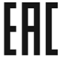 МодельSEN28SEN28Рабочее напряжение/частота230В/50Гц230В/50ГцМаксимально допустимая нагрузкаАктивная3000ВтМаксимально допустимая нагрузкаСмешанная1000ВтПороговая освещенность2-100Лк (настраивается пользователем)2-100Лк (настраивается пользователем)Класс электробезопасностиIIIIСтепень защиты от пыли и влагиIP20IP20Рабочая температураОт –20°С до +40°СОт –20°С до +40°СКлиматическое исполнениеУХЛ4УХЛ4Габаритные размерыСм. на упаковкеСм. на упаковкеВид неисправностиПричины неисправностиМеры по устранениюПодключенные приборы не работаютОтсутствие напряжения в сетиВключите напряжениеПодключенные приборы не работаютНеисправны подключенные приборыПроверить подключенные приборы и заменить неисправныеПодключенные приборы не работаютДатчик находится в зоне освещения Установить датчик вне зоны действия осветительных приборов